Raadpleeg Mijnafvalwijzer.nl voor de ophaaldagen in uw straat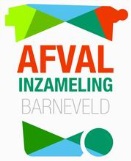 Wilt u weten wanneer u welke afvalcontainer aan de straat kunt zetten? Kijk dan op www.mijnafvalwijzer.nl of download de app Afvalwijzer.  Nadat u uw postcode en uw huisnummer heeft ingevoerd, ziet u een overzicht van de ophaaldagen op uw adres. U kunt het overzicht ook uitprinten of opslaan op uw computer of mobiele apparaat. Op deze manier beschikt ieder huishouden over een overzicht op maat.Papieren overzicht opvragenAls u zelf niet over een computer of printer beschikt, kunnen wij uw jaaroverzicht ook per post toesturen. U kunt dit opvragen via telefoonnummer 14 0342 of mailen naar afval@barneveld.nl. Daar kunt u ook terecht als u vragen heeft over de afvalinzameling.